Advancing Science and Engineering through Laboratory Learning (ASELL) ProjectTEACHER PARTICIPANT CONSENT FORMI, ................................................................................... [PRINT NAME], agree to take part in this research study.In giving my consent I state that:I understand the purpose of the study, what I will be asked to do, and any risks/benefits involved. I have read the Participant Information Statement and have been able to discuss my involvement in the study with the researchers if I wished to do so. The researchers have answered any questions that I had about the study and I am happy with the answers.I understand that being in this study is completely voluntary and I do not have to take part. My decision whether to be in the study will not affect my relationship with the school, the researchers or anyone else at Curtin University now or in the future.I understand that I can withdraw from the study at any time.I understand that my questionnaire responses cannot be withdrawn once they are submitted, as they are anonymous and therefore the researchers will not be able to tell which one is mine. I understand that personal information about me that is collected over the course of this project will be stored securely and will only be used for purposes that I have agreed to. I understand that information about me will only be told to others with my permission, except as required by law.I understand that the results of this study may be published, and that publications will not contain my name or any identifiable information about me.I consent to: Having my photo taken to be used for  promoting the workshops to other science teachers                                                       YES		     NO Teacher’s signature:...................................................................Signature Date ………………………………………………………..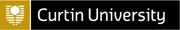  CHIEF INVESTIGATOR Prof Mark Buntine CHIEF INVESTIGATOR Prof Mark Buntine